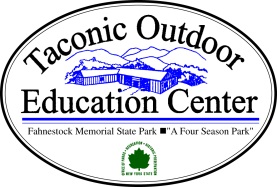 Join Pack 16 at our annual “Taconic Outdoor Adventure”Saturday December 12 – Sunday December 13Arrive:			Promptly 9:00 AM Saturday MorningDepart:		After Closing Ceremonies Sunday Morning around 9:30 AMProgram:		Advancement Requirements/ Games/ Campfire/ Hiking and Lots of FunLodging:		Heated main lodge with FireplaceComfortable heated cabins (Some with toilet facilities and showers others share common bath house)Food:			Saturday Lunch and Dinner, Sunday Breakfast Included			Snack assignments will be provided later.Note that due to the popularity of this event and limited accomodations, 1 parent to one scout will be permitted. A second parent or sibling(s) will be permitted on a first come first serve basis only after Scouts are served first.Scouts Name:		________________________________________________Rank and Den Number:	________________________________________________Parent Attending:		________________________________________________Others Requested Space Permitting ________________________________________Home Phone:		___________________   Cell Phone:__________________Total Non- Scouts Attending:	___________   X   $75.00 each =	 ______________Scouts Attending (thx Popcorn):	___________  X   $65.00 each =	______________Leaders Attending:			___________   X  $65.00 each=	______________						        		          Total     ______________	Please return your forms and checks made payable to Pack 16 to your Den Leader no later than Friday November 20. If additional space is available you will be notified at that time.